Tuesday 30th June 202026 x 352 x 4 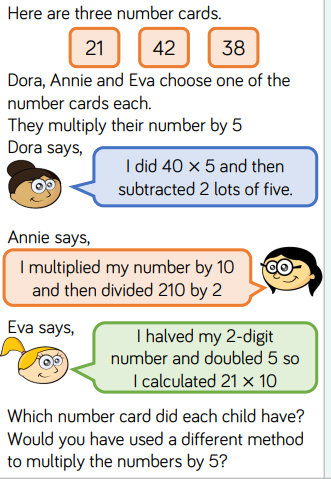 86 x 9 =112 x 5 = 162 x 7 = 271 x 8 =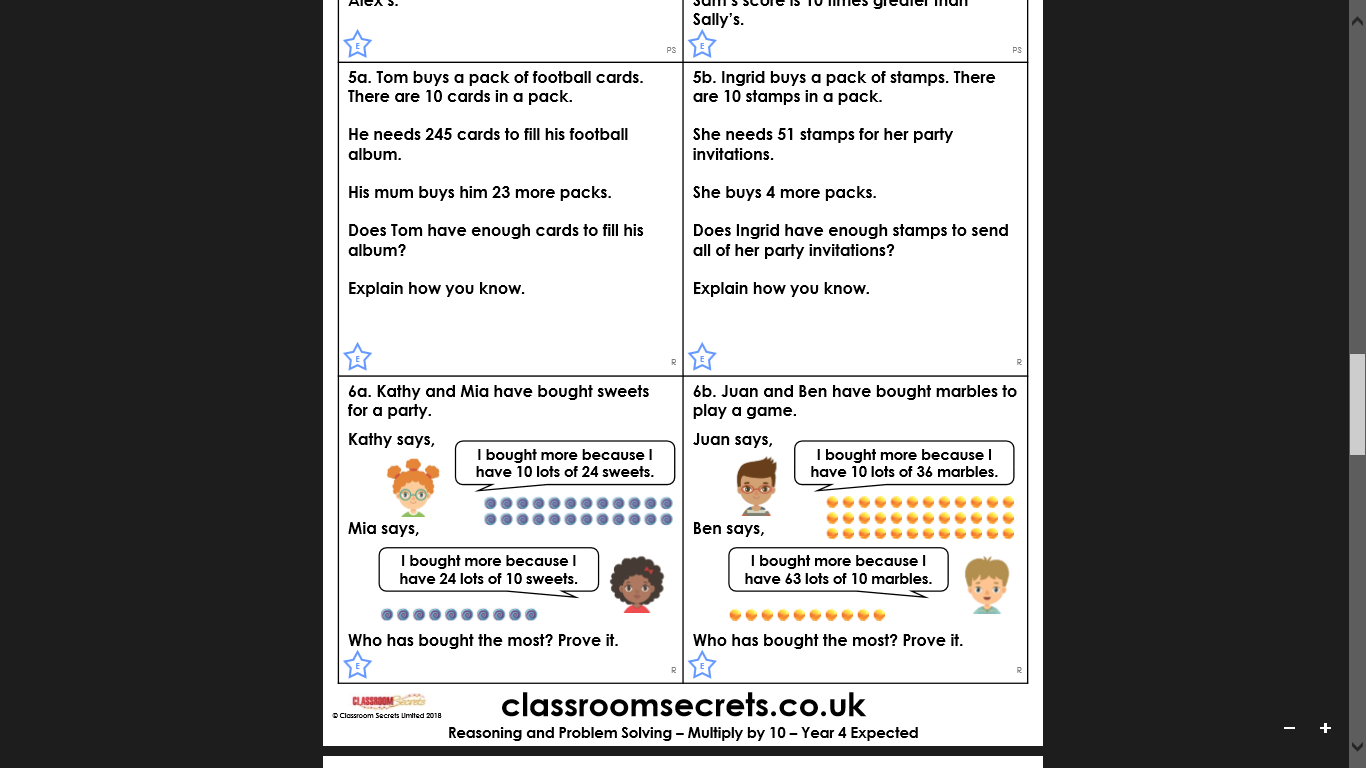 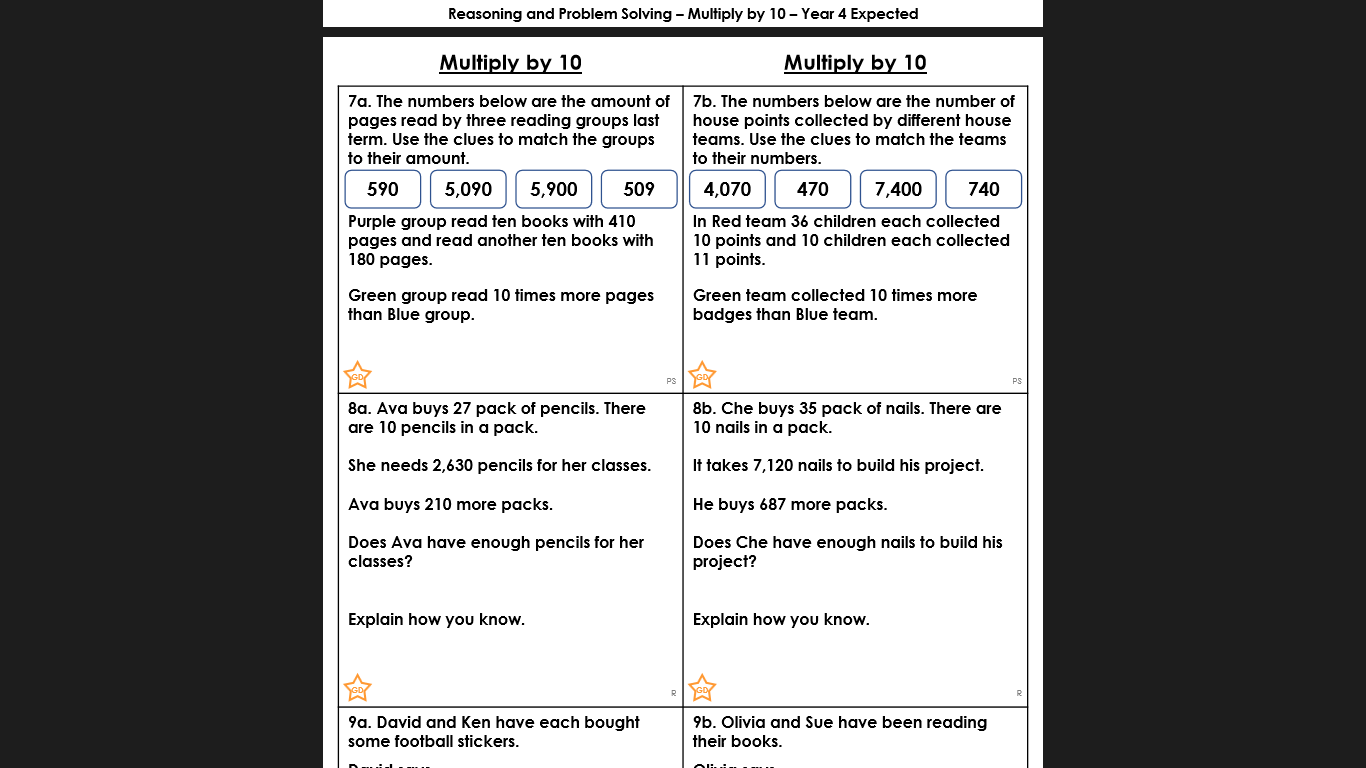 